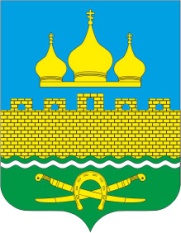 РОССИЙСКАЯ ФЕДЕРАЦИЯРОСТОВСКАЯ ОБЛАСТЬ НЕКЛИНОВСКИЙ РАЙОНМУНИЦИПАЛЬНОЕ ОБРАЗОВАНИЕ «ТРОИЦКОЕ СЕЛЬСКОЕ ПОСЕЛЕНИЕ»АДМИНИСТРАЦИЯ ТРОИЦКОГО СЕЛЬСКОГО ПОСЕЛЕНИЯПОСТАНОВЛЕНИЕот 26.03.2020 г. № 34с. ТроицкоеО приостановлении личного приема граждан в Администрации Троицкого сельского поселенияВ соответствии с Федеральным законом от 21.11.2011 № 323-ФЗ «Об основах охраны здоровья граждан в Российской Федерации», Федеральным законом от 21.12.1994 № 68-ФЗ «О защите населения и территорий от чрезвычайных ситуаций природного и техногенного характера», на основании методических рекомендаций Министерства труда и социальной защиты Российской Федерации по режиму труда органов государственной власти, органов местного самоуправления и организаций с участием государства, руководствуясь Уставом муниципального образования «Троицкое сельское поселение», принятым Решением Собрания депутатов Троицкого сельского поселения от 10.10.2017 № 65, в целях реализации мер по профилактике и снижению рисков распространения новой коронавирусной инфекции COVID-19, Администрация Троицкого сельского поселенияПОСТАНОВЛЯЕТ:1. С 26 марта 2020 года и до выхода специального распоряжения:1.1. приостановить личный прием граждан в Администрации Троицкого сельского поселения и рекомендовать гражданам подавать обращения исключительно в письменной форме в ящик для приема почтовой корреспонденции на входной двери в здание Администрации Троицкого сельского поселения, через почту России, электронную почту Администрации Троицкого сельского поселения sp26281@donpac.ru  , по номерам телефонов 8(86347) 56-1-35, 56-1-92;1.2. запретить доступ в здание Администрации Троицкого сельского поселения лиц, чья профессиональная деятельность не связана с исполнением ее функций.2. Специалисту 1 категории Котеленко К.П. разместить информацию о приостановке личного приема граждан и запрете доступа в здание Администрации Троицкого сельского поселения на входе в здание Администрации Троицкого сельского поселения, а также в здания подведомственных учреждений, на информационных стендах Троицкого сельского поселения и официальном сайте Администрации Троицкого сельского поселения в информационно-телекоммуникационной сети «Интернет» с указанием места размещения ящика для приема почтовой корреспонденции Администрации Троицкого сельского поселения, почтового адреса, адреса электронной почты, номеров телефонов с помощью которых граждане могут обратиться с письменным обращением в Администрацию Троицкого сельского поселения.3. Специалисту 1 категории Котеленко К.П. осуществлять выемку письменных обращений граждан из ящика для приема почтовой корреспонденции Администрации Троицкого сельского поселения ежедневно по будним дням в 16 часов 00 минут.4. Настоящее постановление вступает в силу с 26 марта 2020 года.5. Специалисту 1 категории Котеленко К.П. обеспечить официальное опубликование (обнародование) настоящего постановления и разместить его на официальном сайте Администрации Троицкого сельского поселения в информационно-телекоммуникационной сети «Интернет».6. Контроль за исполнением постановления оставляю за собой.Глава АдминистрацииТроицкого сельского поселения                                                     О.Н.Гурина